Les défis de Noël.Ecoute la belle histoire :https://youtu.be/jxcJRihBxEw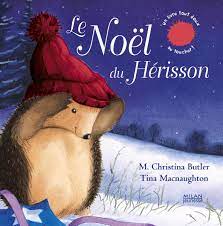 Fais un joli dessin pour le père Noël.Réalise une cabane au pied du sapin.Confectionne une guirlande de papier.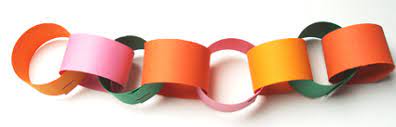 5. Chante en famille.         https://youtu.be/EmavcCrKq5Q